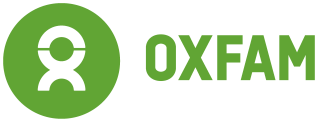 	INVITATION TO TENDER   Tender Reference: ITT-SSJUB-21-0019, ITT-SSJUB-21-0020, ITT-SSJUB-21-0021, ITT-SSJUB-21-0022Tender Title:  ITT-SSJUB-21-0019 – Supply of hand pumps (India Mark II)                        ITT-SSJUB-21-0020 – Supply of Hygiene Kits                        ITT-SSJUB-21-0021 – Supply of PPEs                        ITT-SSJUB-21-0022 – Supply of Non-Food Items (NFIs)Date: 27th August 2021Dear Sir/Madam,Oxfam is a registered International Non-Governmental Organization. It is a member of Oxfam International, an international confederation of 17 organizations working together in 98 countries with partners and other allies around the world. Oxfam focuses its activities on providing a comprehensive response to poverty, working cohesively in the four areas that constitute its identity: development cooperation, humanitarian action, faire trade, social mobilization, campaigns and education for global citizenship.  Oxfam are conducting a tender process within South Sudan and invites your submission of a proposal to provide Oxfam, within their requirements, for:WASH RELATED ITEMSas per the conditions detailed in the Tender Dossier.Tender dossier can be obtained by interested parties from:Oxfam Office Receptionat the below address:Oxfam International	Oxfam house, Thongping Opp. John Garang International SchoolFrom Friday 27th August 2021 Between 9 am- 3 pm (Juba time) Monday to Friday.The deadline for the collection of the Tender Dossier is 20th September 2021 at 3pm (Juba time)The DEADLINE for submission of tenders is 21st September 2021 at 3.30pm (Juba time) upon meeting conditions in the tender dossier.Oxfam does not bind itself to award the tender to the lowest offer and reserves the right to accept the whole or part of the tender.We look forward to receiving a proposal from you and thank you for your interest in our account. Yours sincerely,Tender committee,Oxfam South Sudan